Office of Service-Learning and Volunteer Programs RAMSERVE 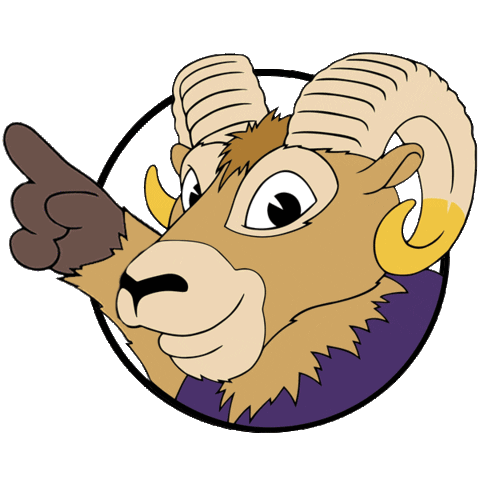 WEEKLY August 15, 2019 Issue (PREVIOUSLY KNOWN AS THE “SERVICE CORNER”)www.wcupa.edu/volunteer WELCOME NEW STUDENTS AND WELCOME BACK RETURNING STUDENTS!  “Act as if what you do makes a difference.  It Does.”~William James~In this edition - Special Announcements, Upcoming and Ongoing Volunteer Opportunities and Employment/Internship OpportunitiesSPECIAL ANNOUNCEMENTSThe WCU Resource Pantry eliminates barriers to degree completion for students with financial need by providing access to resources, while empowering students to learn independent living skills and achieve long-term stability. The Pantry offers non-perishable food, fresh produce from the campus gardens, personal care items, school supplies, and winter and career clothing. Please visit the pantry located in the Service-Learning and Volunteer Programs Department to learn more or to shop.  The Pantry’s current summer hours of operation are Monday, Tuesday and Thursday 10:00am-1:00pm, Wednesday 11:00am-2:00pm, and Friday CLOSED.  America Reads Youth Mentoring ProgramTwo Positions Still Open for Site Leaders!(Henderson High School and Coatesville Kids to College Program)America Reads Youth Mentoring Program is an academic enrichment program that sends college students into the Chester County community to mentor youth in local after-school and childcare programs. Serve as a mentor and build positive relationships with children, provide homework assistance, enhance social skill development of youth, and facilitate extracurricular activities while developing your own personal, social and professional skills and becoming a Student Leader for our WCU campus. To set up an interview contact Shannon Gillespie or visit here for more information.Campus Election Engagement Project (CEEP)CEEP, a national nonpartisan project is looking for Pennsylvania Institutional Fellows.  Join the team, become a 2019 Fellow and help Register, Educate, Engage and Get-Out-the-Vote on West Chester University’s Campus!  If you are a currently enrolled student, have a positive and friendly attitude, possess an interest in voter/civic engagement and grassroots organizing, looking to develop or enhance your leadership skills and passionate about civic issues, this is for you!  You will receive many benefits through this experience such as the development of leadership skills through trainings, mentorship, support and a $500 stipend for a contracted position from August 19-November 29, 2019.  Contact Pam Frontino for more information.UPCOMING VOLUNTEER OPPORTUNITIESCamp NoahMonday, August 19th-Friday, August 23rdKids across the country are experiencing the power of hope and healing in communities that need it most.  Camp Noah is a nationally acclaimed program that helps children to process their disaster or traumatic experience through creative activities and play.  This camp is geared toward Hurricane Maria survivors who have relocated to Philadelphia.  Volunteers are needed to be a part of this camp week to make it a success! Go here to learn more or volunteer. Kisses for Kyle FoundationSaturday and Sunday, August 24th and 25th, 10:00am-4:00pmKisses for Kyle Foundation helps families in the Delaware Valley who have a child who is battling cancer.  They provide financial assistance for the families and hold various events during the year for the families.  Volunteers are needed (3 hour shifts) to work at a pretzel sale awareness table at Redners Market in Collegeville, PA to raise funds.  Please contact Nancy for more information or to sign up.Kennett Area YMCAEnhancement Week, August 26th-August 30thThe Kennett Area YMCA (located: 101 Race Street, Kennett Square, PA 19348) will be closed to the public for updates/repairs. Volunteers are being requested to help with some essential tasks from wiping equipment down, cleaning lockers, windows; to moving furniture and painting. The hours are flexible from Monday - Friday. Please contact the Volunteer Coordinator.10th Annual West Chester STOMPS Cancer 5K Run/WalkFriday, September 13th, 4:00pm-9:00pmBringing Hope Home, a nonprofit organization providing unexpected amazingness to local families with cancer through financial and emotional support, needs volunteers to chalk, cheer, be Course Marshalls, work registration, direct people during the race and various other tasks for this fun community event taking place here in West Chester.   Volunteers are needed around 5:00/5:30pm depending on their task and are asked to join the after-party at Barnaby’s.  If interested, contact Sarah to sign up.Arts Holding Hands and Hearts South Coatesville Fall FestSaturday, September 21, 2019, 11am-4pmWhat a nice way to welcome this time of year by volunteering at this event!  Arts Holding Hands and Hearts empower youth, strengthens families, mobilizes communities through literacy, wellness and expressive arts.  There are a couple of slots available at this event for set-up during first or second shift.  To sign up go to  https://www.signupgenius.com/go/70a094da5a723a0f58-south Saturday and Sunday, September 21st and September 22nd, 10:00am-4:00pmKisses for Kyle Foundation helps families in the Delaware Valley who have a child who is battling cancer.  They provide financial assistance for the families and hold various events during the year for the families.  Volunteers are needed (3 hour shifts) to work at a pretzel sale awareness table at Redners Market in Collegeville, PA to raise funds.  Please contact Nancy for more information or to sign up.  Chester County Day House TourSaturday, October 5thThis tour held by the Women’s Auxiliary to Chester County Hospital will benefit “Heart to Heart Pledge” which is designed to touch the lives of patients throughout Chester County by restoring quality of life and preventing stroke through the advanced treatment of atrial fibrillation with a suite of imaging and operative equipment. Volunteers are needed to assist with tours and will also be able to go on the tour when they are not volunteering.  Go here to sign up.ONGOING VOLUNTEER/INTERNSHIP/EMPLOYMENT OPPORTUNITIESHenrietta Hankin Branch libraryNext Chapter Book Club offers a unique community-based book club program for adolescents and adults with Down syndrome, Autism, Cerebral Palsy and other intellectual and developmental disabilities.  Book club members (including some who cannot read) love books for the same reasons most people do.  They enjoy being transported to different worlds where they meet interesting characters and learn about exciting new things.  Taking that journey with a group of friends makes it even more fun!  Volunteers are needed to help facilitate these one-hour long, weekly sessions.  This is a great opportunity for students of Social Work, Special Education, or English Literature to help out in the community.  The application and training process is somewhat extensive, so individuals who are truly interested and willing to commit to serving as book club facilitators for at least one full 12-week book club session need only apply.  Contact Claire or go to www.nextchapterbookclub.org for more information. Blood Bank of DelmarvaDonor Care and RefreshmentsVolunteers are needed to greet, thank donors and make sure they are looking well and not having an adverse reaction to donating (fainting or other) and call for help if something does happen. Volunteers will help donors feel comfortable and cared for.  Volunteers will also keep the tables, cabinets and cooler stocked with food options, cold and hot drinks. The Blood Bank is located at 161 Wilmington-West Chester Pike Suite 2300, Chadds Ford, PA (Rt. 202 in the Christiana Care building before getting into DE).  Contact Angela for more information or to sign up.CHECK OUT OUR ONLINE VOLUNTEER DIRECTORY FOR EVEN MORE OPPORTUNITIEShttp://wcupa.edu/volunteersearchService-Learning and Volunteer Programs, West Chester University715 S. New Street, Commonwealth Hall, West Chester, PA 19383, 610-436-3379